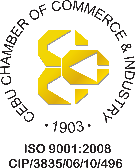 P E R S O N A L   D E C L A R A T I O NP E R S O N A L   D E C L A R A T I O NP E R S O N A L   D E C L A R A T I O NP E R S O N A L   D E C L A R A T I O NP E R S O N A L   D E C L A R A T I O NP E R S O N A L   D E C L A R A T I O NP E R S O N A L   D E C L A R A T I O NP E R S O N A L   D E C L A R A T I O NP E R S O N A L   D E C L A R A T I O NP E R S O N A L   D E C L A R A T I O NP E R S O N A L   D E C L A R A T I O NP E R S O N A L   D E C L A R A T I O NP E R S O N A L   D E C L A R A T I O NP E R S O N A L   D E C L A R A T I O NP E R S O N A L   D E C L A R A T I O NP E R S O N A L   D E C L A R A T I O NP E R S O N A L   D E C L A R A T I O NP E R S O N A L   D E C L A R A T I O NP E R S O N A L   D E C L A R A T I O NP E R S O N A L   D E C L A R A T I O NP E R S O N A L   D E C L A R A T I O NP E R S O N A L   D E C L A R A T I O NP E R S O N A L   D E C L A R A T I O NP E R S O N A L   D E C L A R A T I O NP E R S O N A L   D E C L A R A T I O NI certify that I am the person applying to the Cebu Chamber of Commerce & Industry (CCCI) ACAS Unit for competency assessment, that I am the person named in the submitted documents and that the information I have given is true and correct.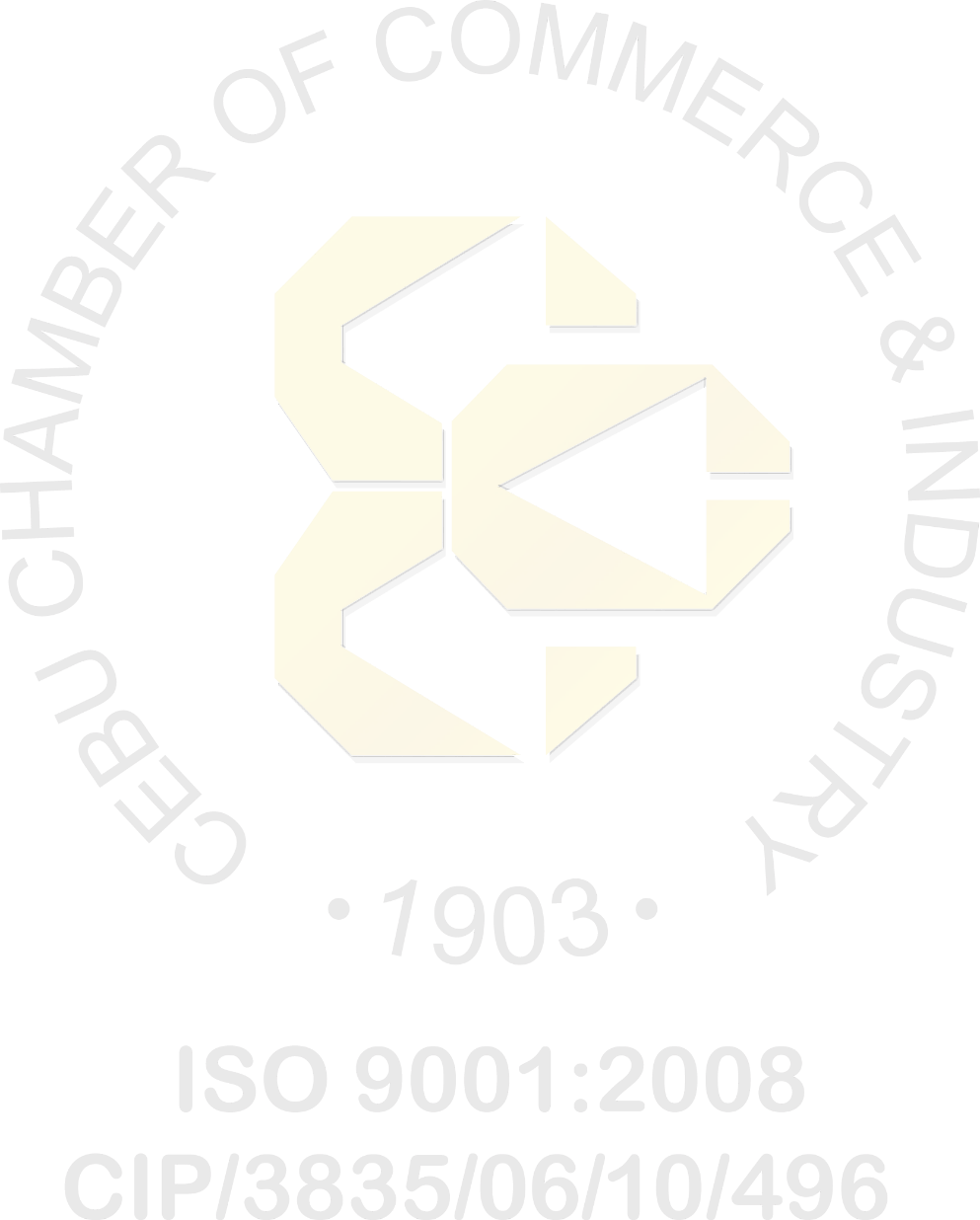 I certify that I am the person applying to the Cebu Chamber of Commerce & Industry (CCCI) ACAS Unit for competency assessment, that I am the person named in the submitted documents and that the information I have given is true and correct.I certify that I am the person applying to the Cebu Chamber of Commerce & Industry (CCCI) ACAS Unit for competency assessment, that I am the person named in the submitted documents and that the information I have given is true and correct.I certify that I am the person applying to the Cebu Chamber of Commerce & Industry (CCCI) ACAS Unit for competency assessment, that I am the person named in the submitted documents and that the information I have given is true and correct.I certify that I am the person applying to the Cebu Chamber of Commerce & Industry (CCCI) ACAS Unit for competency assessment, that I am the person named in the submitted documents and that the information I have given is true and correct.I certify that I am the person applying to the Cebu Chamber of Commerce & Industry (CCCI) ACAS Unit for competency assessment, that I am the person named in the submitted documents and that the information I have given is true and correct.I certify that I am the person applying to the Cebu Chamber of Commerce & Industry (CCCI) ACAS Unit for competency assessment, that I am the person named in the submitted documents and that the information I have given is true and correct.I certify that I am the person applying to the Cebu Chamber of Commerce & Industry (CCCI) ACAS Unit for competency assessment, that I am the person named in the submitted documents and that the information I have given is true and correct.I certify that I am the person applying to the Cebu Chamber of Commerce & Industry (CCCI) ACAS Unit for competency assessment, that I am the person named in the submitted documents and that the information I have given is true and correct.I certify that I am the person applying to the Cebu Chamber of Commerce & Industry (CCCI) ACAS Unit for competency assessment, that I am the person named in the submitted documents and that the information I have given is true and correct.I certify that I am the person applying to the Cebu Chamber of Commerce & Industry (CCCI) ACAS Unit for competency assessment, that I am the person named in the submitted documents and that the information I have given is true and correct.I certify that I am the person applying to the Cebu Chamber of Commerce & Industry (CCCI) ACAS Unit for competency assessment, that I am the person named in the submitted documents and that the information I have given is true and correct.I certify that I am the person applying to the Cebu Chamber of Commerce & Industry (CCCI) ACAS Unit for competency assessment, that I am the person named in the submitted documents and that the information I have given is true and correct.I certify that I am the person applying to the Cebu Chamber of Commerce & Industry (CCCI) ACAS Unit for competency assessment, that I am the person named in the submitted documents and that the information I have given is true and correct.I certify that I am the person applying to the Cebu Chamber of Commerce & Industry (CCCI) ACAS Unit for competency assessment, that I am the person named in the submitted documents and that the information I have given is true and correct.I certify that I am the person applying to the Cebu Chamber of Commerce & Industry (CCCI) ACAS Unit for competency assessment, that I am the person named in the submitted documents and that the information I have given is true and correct.I certify that I am the person applying to the Cebu Chamber of Commerce & Industry (CCCI) ACAS Unit for competency assessment, that I am the person named in the submitted documents and that the information I have given is true and correct.I certify that I am the person applying to the Cebu Chamber of Commerce & Industry (CCCI) ACAS Unit for competency assessment, that I am the person named in the submitted documents and that the information I have given is true and correct.I certify that I am the person applying to the Cebu Chamber of Commerce & Industry (CCCI) ACAS Unit for competency assessment, that I am the person named in the submitted documents and that the information I have given is true and correct.I certify that I am the person applying to the Cebu Chamber of Commerce & Industry (CCCI) ACAS Unit for competency assessment, that I am the person named in the submitted documents and that the information I have given is true and correct.I certify that I am the person applying to the Cebu Chamber of Commerce & Industry (CCCI) ACAS Unit for competency assessment, that I am the person named in the submitted documents and that the information I have given is true and correct.I certify that I am the person applying to the Cebu Chamber of Commerce & Industry (CCCI) ACAS Unit for competency assessment, that I am the person named in the submitted documents and that the information I have given is true and correct.I certify that I am the person applying to the Cebu Chamber of Commerce & Industry (CCCI) ACAS Unit for competency assessment, that I am the person named in the submitted documents and that the information I have given is true and correct.I certify that I am the person applying to the Cebu Chamber of Commerce & Industry (CCCI) ACAS Unit for competency assessment, that I am the person named in the submitted documents and that the information I have given is true and correct.I certify that I am the person applying to the Cebu Chamber of Commerce & Industry (CCCI) ACAS Unit for competency assessment, that I am the person named in the submitted documents and that the information I have given is true and correct.I understand that any Certificate or Approval that may result from this application will be cancelled if I have made any false or misleading representations or declaration in this application through error or omission.I understand that any Certificate or Approval that may result from this application will be cancelled if I have made any false or misleading representations or declaration in this application through error or omission.I understand that any Certificate or Approval that may result from this application will be cancelled if I have made any false or misleading representations or declaration in this application through error or omission.I understand that any Certificate or Approval that may result from this application will be cancelled if I have made any false or misleading representations or declaration in this application through error or omission.I understand that any Certificate or Approval that may result from this application will be cancelled if I have made any false or misleading representations or declaration in this application through error or omission.I understand that any Certificate or Approval that may result from this application will be cancelled if I have made any false or misleading representations or declaration in this application through error or omission.I understand that any Certificate or Approval that may result from this application will be cancelled if I have made any false or misleading representations or declaration in this application through error or omission.I understand that any Certificate or Approval that may result from this application will be cancelled if I have made any false or misleading representations or declaration in this application through error or omission.I understand that any Certificate or Approval that may result from this application will be cancelled if I have made any false or misleading representations or declaration in this application through error or omission.I understand that any Certificate or Approval that may result from this application will be cancelled if I have made any false or misleading representations or declaration in this application through error or omission.I understand that any Certificate or Approval that may result from this application will be cancelled if I have made any false or misleading representations or declaration in this application through error or omission.I understand that any Certificate or Approval that may result from this application will be cancelled if I have made any false or misleading representations or declaration in this application through error or omission.I understand that any Certificate or Approval that may result from this application will be cancelled if I have made any false or misleading representations or declaration in this application through error or omission.I understand that any Certificate or Approval that may result from this application will be cancelled if I have made any false or misleading representations or declaration in this application through error or omission.I understand that any Certificate or Approval that may result from this application will be cancelled if I have made any false or misleading representations or declaration in this application through error or omission.I understand that any Certificate or Approval that may result from this application will be cancelled if I have made any false or misleading representations or declaration in this application through error or omission.I understand that any Certificate or Approval that may result from this application will be cancelled if I have made any false or misleading representations or declaration in this application through error or omission.I understand that any Certificate or Approval that may result from this application will be cancelled if I have made any false or misleading representations or declaration in this application through error or omission.I understand that any Certificate or Approval that may result from this application will be cancelled if I have made any false or misleading representations or declaration in this application through error or omission.I understand that any Certificate or Approval that may result from this application will be cancelled if I have made any false or misleading representations or declaration in this application through error or omission.I understand that any Certificate or Approval that may result from this application will be cancelled if I have made any false or misleading representations or declaration in this application through error or omission.I understand that any Certificate or Approval that may result from this application will be cancelled if I have made any false or misleading representations or declaration in this application through error or omission.I understand that any Certificate or Approval that may result from this application will be cancelled if I have made any false or misleading representations or declaration in this application through error or omission.I understand that any Certificate or Approval that may result from this application will be cancelled if I have made any false or misleading representations or declaration in this application through error or omission.I understand that any Certificate or Approval that may result from this application will be cancelled if I have made any false or misleading representations or declaration in this application through error or omission.I authorize the CCCI to post my professional information on a publicly ‐ available register of certified professional should my application be successful.I authorize the CCCI to post my professional information on a publicly ‐ available register of certified professional should my application be successful.I authorize the CCCI to post my professional information on a publicly ‐ available register of certified professional should my application be successful.I authorize the CCCI to post my professional information on a publicly ‐ available register of certified professional should my application be successful.I authorize the CCCI to post my professional information on a publicly ‐ available register of certified professional should my application be successful.I authorize the CCCI to post my professional information on a publicly ‐ available register of certified professional should my application be successful.I authorize the CCCI to post my professional information on a publicly ‐ available register of certified professional should my application be successful.I authorize the CCCI to post my professional information on a publicly ‐ available register of certified professional should my application be successful.I authorize the CCCI to post my professional information on a publicly ‐ available register of certified professional should my application be successful.I authorize the CCCI to post my professional information on a publicly ‐ available register of certified professional should my application be successful.I authorize the CCCI to post my professional information on a publicly ‐ available register of certified professional should my application be successful.I authorize the CCCI to post my professional information on a publicly ‐ available register of certified professional should my application be successful.I authorize the CCCI to post my professional information on a publicly ‐ available register of certified professional should my application be successful.I authorize the CCCI to post my professional information on a publicly ‐ available register of certified professional should my application be successful.I authorize the CCCI to post my professional information on a publicly ‐ available register of certified professional should my application be successful.I authorize the CCCI to post my professional information on a publicly ‐ available register of certified professional should my application be successful.I authorize the CCCI to post my professional information on a publicly ‐ available register of certified professional should my application be successful.I authorize the CCCI to post my professional information on a publicly ‐ available register of certified professional should my application be successful.I authorize the CCCI to post my professional information on a publicly ‐ available register of certified professional should my application be successful.I authorize the CCCI to post my professional information on a publicly ‐ available register of certified professional should my application be successful.I authorize the CCCI to post my professional information on a publicly ‐ available register of certified professional should my application be successful.I authorize the CCCI to post my professional information on a publicly ‐ available register of certified professional should my application be successful.I authorize the CCCI to post my professional information on a publicly ‐ available register of certified professional should my application be successful.I authorize the CCCI to post my professional information on a publicly ‐ available register of certified professional should my application be successful.I authorize the CCCI to post my professional information on a publicly ‐ available register of certified professional should my application be successful.I, the undersigned, certify that the information contained in this application form or accompanying documents is correct to the best of my knowledge and beliefs.I, the undersigned, certify that the information contained in this application form or accompanying documents is correct to the best of my knowledge and beliefs.I, the undersigned, certify that the information contained in this application form or accompanying documents is correct to the best of my knowledge and beliefs.I, the undersigned, certify that the information contained in this application form or accompanying documents is correct to the best of my knowledge and beliefs.I, the undersigned, certify that the information contained in this application form or accompanying documents is correct to the best of my knowledge and beliefs.I, the undersigned, certify that the information contained in this application form or accompanying documents is correct to the best of my knowledge and beliefs.I, the undersigned, certify that the information contained in this application form or accompanying documents is correct to the best of my knowledge and beliefs.I, the undersigned, certify that the information contained in this application form or accompanying documents is correct to the best of my knowledge and beliefs.I, the undersigned, certify that the information contained in this application form or accompanying documents is correct to the best of my knowledge and beliefs.I, the undersigned, certify that the information contained in this application form or accompanying documents is correct to the best of my knowledge and beliefs.I, the undersigned, certify that the information contained in this application form or accompanying documents is correct to the best of my knowledge and beliefs.I, the undersigned, certify that the information contained in this application form or accompanying documents is correct to the best of my knowledge and beliefs.I, the undersigned, certify that the information contained in this application form or accompanying documents is correct to the best of my knowledge and beliefs.I, the undersigned, certify that the information contained in this application form or accompanying documents is correct to the best of my knowledge and beliefs.I, the undersigned, certify that the information contained in this application form or accompanying documents is correct to the best of my knowledge and beliefs.I, the undersigned, certify that the information contained in this application form or accompanying documents is correct to the best of my knowledge and beliefs.I, the undersigned, certify that the information contained in this application form or accompanying documents is correct to the best of my knowledge and beliefs.I, the undersigned, certify that the information contained in this application form or accompanying documents is correct to the best of my knowledge and beliefs.I, the undersigned, certify that the information contained in this application form or accompanying documents is correct to the best of my knowledge and beliefs.I, the undersigned, certify that the information contained in this application form or accompanying documents is correct to the best of my knowledge and beliefs.I, the undersigned, certify that the information contained in this application form or accompanying documents is correct to the best of my knowledge and beliefs.I, the undersigned, certify that the information contained in this application form or accompanying documents is correct to the best of my knowledge and beliefs.I, the undersigned, certify that the information contained in this application form or accompanying documents is correct to the best of my knowledge and beliefs.I, the undersigned, certify that the information contained in this application form or accompanying documents is correct to the best of my knowledge and beliefs.I, the undersigned, certify that the information contained in this application form or accompanying documents is correct to the best of my knowledge and beliefs.I understand that I will be liable to certain penalties if I fail to comply with the obligation to declare, or provide complete or correct information.I understand that I will be liable to certain penalties if I fail to comply with the obligation to declare, or provide complete or correct information.I understand that I will be liable to certain penalties if I fail to comply with the obligation to declare, or provide complete or correct information.I understand that I will be liable to certain penalties if I fail to comply with the obligation to declare, or provide complete or correct information.I understand that I will be liable to certain penalties if I fail to comply with the obligation to declare, or provide complete or correct information.I understand that I will be liable to certain penalties if I fail to comply with the obligation to declare, or provide complete or correct information.I understand that I will be liable to certain penalties if I fail to comply with the obligation to declare, or provide complete or correct information.I understand that I will be liable to certain penalties if I fail to comply with the obligation to declare, or provide complete or correct information.I understand that I will be liable to certain penalties if I fail to comply with the obligation to declare, or provide complete or correct information.I understand that I will be liable to certain penalties if I fail to comply with the obligation to declare, or provide complete or correct information.I understand that I will be liable to certain penalties if I fail to comply with the obligation to declare, or provide complete or correct information.I understand that I will be liable to certain penalties if I fail to comply with the obligation to declare, or provide complete or correct information.I understand that I will be liable to certain penalties if I fail to comply with the obligation to declare, or provide complete or correct information.I understand that I will be liable to certain penalties if I fail to comply with the obligation to declare, or provide complete or correct information.I understand that I will be liable to certain penalties if I fail to comply with the obligation to declare, or provide complete or correct information.I understand that I will be liable to certain penalties if I fail to comply with the obligation to declare, or provide complete or correct information.I understand that I will be liable to certain penalties if I fail to comply with the obligation to declare, or provide complete or correct information.I understand that I will be liable to certain penalties if I fail to comply with the obligation to declare, or provide complete or correct information.I understand that I will be liable to certain penalties if I fail to comply with the obligation to declare, or provide complete or correct information.I understand that I will be liable to certain penalties if I fail to comply with the obligation to declare, or provide complete or correct information.I understand that I will be liable to certain penalties if I fail to comply with the obligation to declare, or provide complete or correct information.I understand that I will be liable to certain penalties if I fail to comply with the obligation to declare, or provide complete or correct information.I understand that I will be liable to certain penalties if I fail to comply with the obligation to declare, or provide complete or correct information.I understand that I will be liable to certain penalties if I fail to comply with the obligation to declare, or provide complete or correct information.I understand that I will be liable to certain penalties if I fail to comply with the obligation to declare, or provide complete or correct information.Name of Applicant:Mobile No:E-mail:Signature:Date :